Biography for David Hancock, Edmonton-Whitemudhttp://www.assembly.ab.ca/net/index.aspx?p=mla_bio&rnumber=46&leg=28What does the biography tell us about David Hancock’s term as Premier?What has David Hancock completed while interim Premier?PC Leadership race: Sept 6th 1st voteWho are the candidates?PRENTICE INTERVIEWhttps://ca.news.yahoo.com/blogs/canada-politics/alberta-pc-brand-still-salvageable-175442699.htmlWhat are the platforms of each?Ric MCIVERhttp://www.ricmciver.com/about/JIMhttp://www.jimprentice.ca/support/?gclid=CjwKEAjw4PCfBRCz966N9pvJ4GASJAAEdM_KG-wJ44hvgNH34XRe_GhkWABw2H7Gq_EXyAwY5zVXnhoCccTw_wcBWhat happened to Thomas Lukaszuk ?.http://www.cbc.ca/news/canada/edmonton/thomas-lukaszuk-apologizes-for-20k-cellphone-bill-1.2746345PRENTICE TRUTHINESShttp://www.huffingtonpost.ca/susan-wright/jim-prentice-free-memberships_b_5686411.htmlInterview with Jim PrenticeWhy does Jim Prentice support the temporary foreign workers?TIMS MERGERhttp://www.cbc.ca/news/business/tim-hortons-burger-king-agree-to-merger-deal-1.2746948?utm_content=buffer70f8d&utm_medium=social&utm_source=facebook.com&utm_campaign=buffer&cmp=fbtlEMPLOYMENT STANDARDShttp://work.alberta.ca/occupational-health-safety/13934.htmlRESEARCH CATHY OLESENQUESTIONS TO ASK CATHYhttp://www.statcan.gc.ca/pub/89-638-x/2010003/article/11077-eng.htmPC STATEMENT OF PRINCIPLEShttp://www.pcalberta.org/about/statement-of-principles/LONGEST SERVING GOVERNMENT IN HISTORYhttps://ca.news.yahoo.com/blogs/canada-politics/alberta-pcs-become-longest-serving-government-canadian-history-192629637.htmlChart 4
Proportion of persons living below the before-tax low income cut-off by Aboriginal identity group and sex, Edmonton, 2005http://www.statcan.gc.ca/pub/89-638-x/2010003/c-g/11077/c-g4-eng.htm. 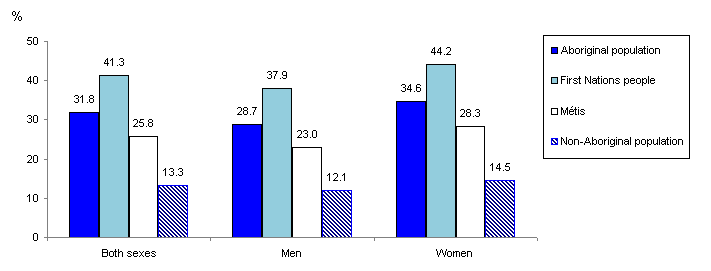 Chart 2
Percentage of Aboriginal and non-Aboriginal people 25 to 34 and 35 to 64 years of age with a university degree, Edmonton, 2006Description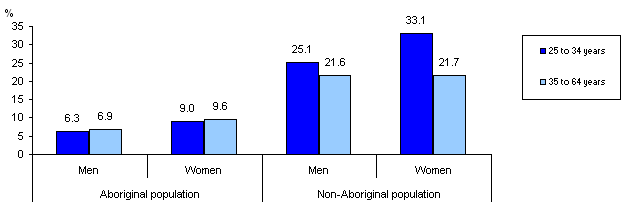 Source(s): Statistics Canada, Census of Population, 2006.http://www.statcan.gc.ca/pub/89-638-x/2010003/c-g/11077/c-g2-eng.htm